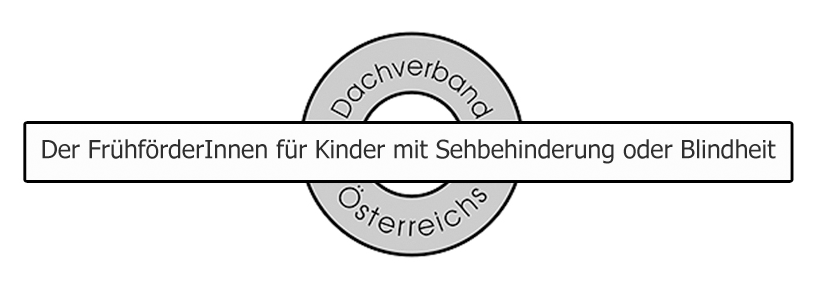 BEITRITTSERKLÄRUNGZiele des Dachverbandes:Interessensvertretung für FrühförderInnen für Kinder mit Sehbehinderung oder BlindheitOrganisation von Fort- und WeiterbildungenErarbeiten eines Anforderungsprofils für das FachpersonalIch trete dem Dachverband der FrühförderInnen für Kinder mit Sehbehinderung oder Blindheit Österreichs beiName:.............................................................................................................................Beruf:..............................................................................................................................Adresse:.........................................................................................................................Telefon/Mail:...................................................................................................................Mit dem Beitritt erkläre ich, dass ich die Ziele des Vereins fördere und den jährlichen Mitgliedesbeitrag von € 32,- für Personen, oder € 95,- für Institutionen bezahle.Ordentliche Mitglieder:Personen, die im Team einer spezifischen Frühförderstelle für Kinder mit Sehbehinderung oder Blindheit in Österreich oder Südtirol arbeitenBeratendes Mitglied: Personen aus dem interdisziplinären Umfeld, Eltern, TrägerorganisationenFörderndes MitgliedÜber die Aufnahme entscheidet der Vorstand.Bankverbindung:Bank Austria, Empfänger: Dachverband der Sehfrühförderinnen ÖsterreichsIBAN: AT 43 12000 51542076345 – BIC: BKAUATWW☐ Ich stimme zu, dass meine persönlichen Daten Vorname, Name, Adresse, E-Mail zum Zwecke der Verwaltung der Mitgliederliste (Mitgliedsbeitrag, Aussendungen) verarbeitet werden.☐ Ich stimme der Verwendung meiner angeführten e-mail-Adresse, zum Zwecke der Information über Tätigkeiten des Dachverbandes der FrühförderInnen für Kinder mit Sehbehinderung oder Blindheit, zu.Ich kann die Einwilligung jederzeit unter e-mail.: obfrau@ffksb.at widerrufen.Datum und UnterschriftDatenschutzerklärung:Der Schutz Ihrer Daten ist uns ein besonderes Anliegen. Wir verarbeiten Ihre Daten ausschließlich auf Grundlage der gesetzlichen Bestimmungen (DSGVO).Die Daten werden von der/dem Obfrau/mann, sowie von der/dem Schriftführer/in und der/dem Kassier/in zum Zweck der Führung einer Mitgliederliste nach Unterzeichnung der Beitrittserklärung, verarbeitet. Es handelt sich dabei um die Datenkategorien des Namens, der Adresse und der E-Mailadresse.Es besteht keine Absicht die Daten an Dritte weiter zu geben.Die Daten werden solange Sie Mitglied des Dachverbandes für Kinder mit Sehbehinderung oder Blindheit sind und bis auf Widerruf gespeichert. Bei Auflösung des Dachverbandes werden alle Daten gelöscht.Sie haben jederzeit das Recht auf Auskunft über die Daten, Berichtigung, Löschung und Einschränkung der Verarbeitung der Daten und der Datenübertragbarkeit.Sie haben das Recht ihre gegebene Einwilligung jederzeit unter obfrau@ffksb.at zu widerrufen.Sie haben das Recht auf Beschwerde bei der Aufsichtsbehörde.Die Daten stammen aus der Datenbank My SQL die mit doppeltem Passwort gesichert ist.Die Bereitstellung der Daten ist notwendig, um Informationen über Aktivitäten des Dachverbandes an Sie weiter zu geben. Der/die Kassier/in ist gesetzlich verpflichtet zur Kontoführung Rechnungen und Kontoauszüge mindestens 7 Jahre aufzubewahren.Es besteht keine Absicht Ihre Daten für automatische Entscheidungsfindung einschließlich Profiling (Datenanalyse zu Verhalten, Gewohnheiten, Präferenzen..) zu verarbeiten.Verantwortlich für die ordnungsgemäße DatenverarbeitungMartina GruberPultendorferstr. 43110 Neidlingobfrau@ffksb.at